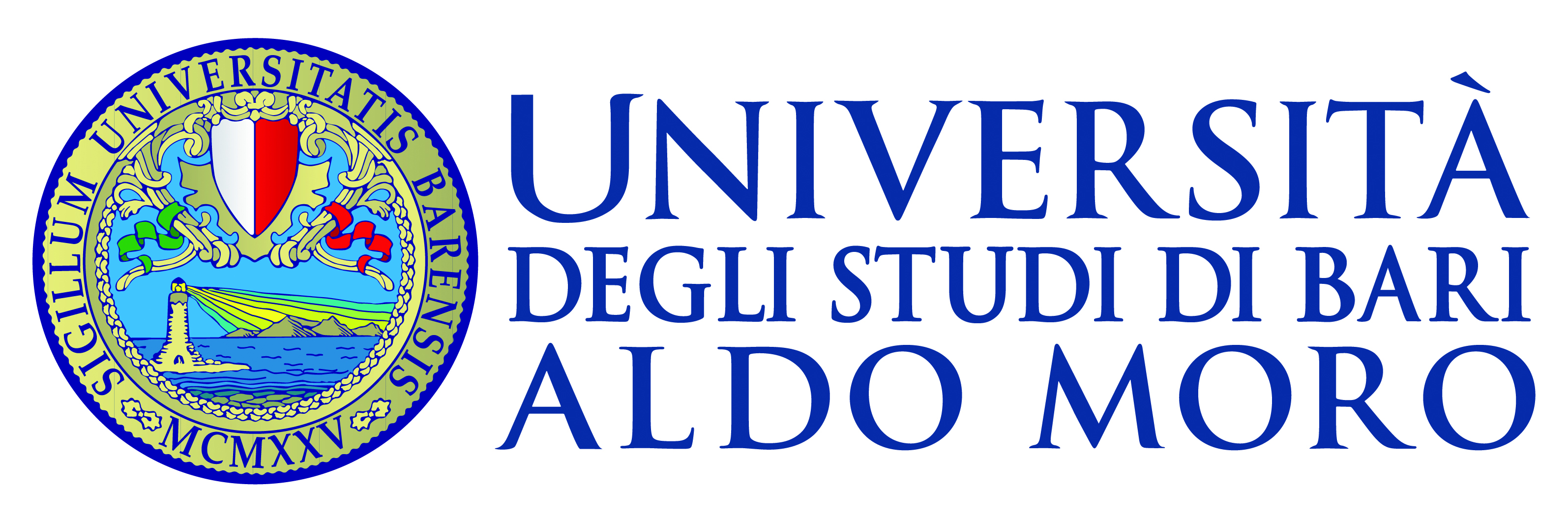 DIPARTIMENTO / SCUOLA  DI ..........................................COMMISSIONE PARITETICARELAZIONE ANNUALE 2018Sede dei CdS:	Dipartimento di ………………………………… – Università degli Studi Bari “Aldo Moro”	Indirizzo:	Recapiti telefonici	Indirizzo mail  …………………. Sito web (In caso di corsi di studio in sede decentrata indicarne anche l’indirizzo ed i recapitiCOMPOSIZIONE DELLA COMMISSIONE PARITETICAAlla data del xx/yy/2018COORDINATOREDOCENTISTUDENTIATTIVITA’ DELLA COMMISSIONE PARITETICAQUADRO A - Analisi e proposte su gestione e utilizzo dei questionari relativi alla soddisfazione degli studentiQUADRO B - Analisi e proposte in merito a materiali e ausili didattici, laboratori, aule, attrezzature, in relazione al raggiungimento degli obiettivi di apprendimento al livello desideratoQUADRO C - Analisi e proposte sulla validità dei metodi di accertamento delle conoscenze e abilità acquisite dagli studenti in relazione ai risultati di apprendimento attesiQUADRO D - Analisi e proposte sulla completezza e sull’efficacia del Monitoraggio annuale e del Riesame ciclicoQUADRO E - Analisi e proposte sull’effettiva disponibilità e correttezza delle informazioni fornite nelle parti pubbliche della SUA-CdSQUADRO F - Ulteriori proposte di miglioramentoLa presente relazione è stata approvata nella riunione del……….. come da verbale n°……Il COORDINATORE 								COMPONENTI DOCENTIProf. …											Prof xxxxProf xxxxCOMPONENTI STUDENTI Stud xxxxStud XxxxNota del PQASi chiede la firma in calce di tutti i componenti della CP inclusa i rappresentanti degli studenti.n.Classe del CdSDenominazione del Corso di StudioStruttura didattica di riferimento1Specificare la denominazione del Consiglio di: CdS / Classe / InterclasseSpecificare se in collaborazione con altro Dip.23Nome e CognomeRuoloemailSpecificare il ruolo  Direttore/DelegatoNome e CognomeRuoloemailSpecificare il corso di studio che si rappresentaNome e CognomeCorso di studioemailSpecificare il corso di studio che si rappresentaLa Commissione Paritetica del Dipartimento/Scuola di ………….. ha consultato ed analizzato, per la stesura della Relazione Annuale, la seguente documentazione: SUA- CdS dei singoli corsi afferenti alla struttura didattica.Scheda di monitoraggio annuale dei CdSSchede Opinioni degli studentiRisultati questionari Almalaurea compilati dai laureatiDocumentazione relativa all’organizzazione didattica dei singoli corsiDocumentazione per l’Assicurazione della Qualità di AteneoDocumento Politiche Integrate del DipartimentoVerbali e documentazione riunioni precedentiRelazione Annuale della CP 2017Rapporto di Riesame annuale (SMA) 2017Rapporto di Riesame Ciclico 2017(Indicare eventuali altri documenti) …Altre informazioni utili sono state ricavate consultando i seguenti siti web:	http://www.uniba.it/ateneo/presidio-qualita/ava/anche per accesso e consultazione della SUA-CdS              http://www.universitaly.it/index.php/cercacorsi/universitaper la consultazione delle parti pubbliche della SUA-CdS	http://reportanvur.ict.uniba.it:443/birt/run?__report=Anvur_Qd.rptdesignper le schede opinione degli studenti.	http://www.uniba.it/ateneo/presidio-qualita per la documentazione e le statistiche relative ai singoli CdS.	http://www.almalaurea.it/universita/profiloper le statistiche dei laureati.	http://www.uniba.it/ricerca/dipartimenti/................ (pagina web del dipartimento)per l’organizzazione didattica dei singoli CdS e per l’accesso ai programmi di studio.	http://www.uniba.it/ateneo/presidio-qualita per eventuale ulteriore documentazione ritenuta utileLa documentazione è stata analizzata e discussa in diversi incontri:Calendario delle riunioni Elencare le date delle riunioni svolte durante l’anno, gli argomenti affrontati ed i documenti consultati, riferirsi ad eventuali verbali di riunioni; in particolare, citare le riunioni obbligatorie per l’emissione dei pareri previsti dall’art. 12 del D.M. 270/2004 e dall’art. 15 del Regolamento Didattico di Ateneo.Mese, giorno e numero verbale Argomenti trattati, documenti consultatiIndicare la presenza di un archivio cartaceoIndicare eventuale link sul sitoNota del PQASi ricorda che la CP, oltre a redigere la Relazione Annuale, ha anche il compito di:monitorare l’offerta formativa in generale (lettera a, comma 2, art. 15 del Regolamento Didattico- RD);  esprimere una serie di pareri (lettere b, c, d, e, f, comma 2 dell’art 15 RD) quali:b) Parere sugli indicatori per la valutazionec) Parere sull’attivazione, disattivazione, soppressione, modifica e revisione dei CdS.d) Parere sull’efficacia didatticae) Parere sull’efficienza didattica f) Parere sul regolamento didattico dei CdS (art. 12, comma 3 del D.M. n. 270/2004)Tali attività richiedono un impegno distribuito lungo tutto l’arco dell’anno e vanno documentate mediante i verbali delle riunioni.ANALISI:Analizzare i seguenti aspetti e valutare:1) l’efficacia della procedura di rilevazione, i tempi di somministrazione dei questionari, le modalità di pubblicizzazione;2) il grado di copertura della rilevazione delle Opinioni degli studenti; 3) i dati con una chiara illustrazione della situazione e del livello di soddisfazione degli studenti sulle attività didattiche e sulla organizzazione della didattica per ciascun Corso di Studio;4) le eventuali criticità comuni ai corsi di laurea o dei singoli insegnamenti.PROPOSTE:Proporre soluzioni coerenti, applicabili e verificabiliFonti di consultazione  http://www.universitaly.it/index.php/cercacorsi/universita http://www.uniba.it/ateneo/presidio-qualita/ava/anche per accesso e consultazione della SUA-CdShttp://reportanvur.ict.uniba.it:443/birt/run?__report=Anvur_Qd.rptdesignhttps://oc.ict.uniba.it/home/nucleovalutazione/relazioni/opinione-degli-studenti-sulle-attivita-didatticheper le schede opinione degli studenti.Nota del PQADettagliare, nel caso, per i singoli CdS ed eventualmente indicare i punti di forza e di debolezza.Consultare le informazioni inserite nella SUA-CdS - Quadro B6 ed eventuali schede di valutazione interne predisposte dai gruppi di AQ dei CdS.ANALISI:Analizzare i seguenti aspetti e valutare se:1) le metodologie di trasmissione della conoscenza e delle abilità (lezioni frontali, attività didattiche integrative, esercitazioni, tutorati, laboratori etc.) sono adeguate agli obiettivi di apprendimento che lo studente deve raggiungere;2) il materiale didattico disponibile è corrispondente ai programmi dei corsi di insegnamento, coerente con gli obiettivi formativi e con il carico di studio espresso in CFU;3) le strutture e le infrastrutture (laboratori, aule, attrezzature) sono adeguate agli obiettivi formativi.PROPOSTE:Proporre soluzioni coerenti, applicabili e verificabili Fonti di consultazione  http://www.universitaly.it/index.php/cercacorsi/universita http://www.uniba.it/ateneo/presidio-qualita/ava/ anche per accesso e consultazione della SUA-CdS.Nota del PQAIl Presidio consiglia di affidare, per un maggior coinvolgimento nei processi di miglioramento, la stesura della bozza di tale quadro alla componente studentesca della CP.Dettagliare, nel caso, per i singoli CdS ed eventualmente indicare i punti di forza e di debolezza.Consultare informazioni inserite nella SUA-CdS - Sezione B - Quadri B3 e B4; il Rapporto di Riesame e le attività di monitoraggio messe in atto dalla C.P. (verbali, pareri, note) espresse nell’anno di riferimento. Ricordare che le CP sono chiamate ad esprimere parere obbligatorio preventivo sull’intera offerta formativa del dipartimento e sulla sua sostenibilità (in termini di adeguatezza strutturale e di docenti di riferimento) . ANALISI:Analizzare i seguenti aspetti e valutare se:1) le informazioni riportate nella SUA‐ CdS sono chiare, dettagliate e complete;2) la coerenza tra le attività formative programmate e i risultati di apprendimento specifici (conoscenza e comprensione, capacità di applicare conoscenza e comprensione) individuati dal CdS (Descrittori di Dublino 1 e 2);3) il grado di raggiungimento dei risultati di apprendimento da parte del laureato rispetto all’intero percorso formativo con particolare riferimento all’autonomia di giudizio, abilità comunicative e capacità di apprendimento (Descrittori di Dublino 3, 4 e 5);4) la corrispondenza tra gli obiettivi dei singoli insegnamenti e le attività formative erogate ed eventualmente richiedere modifiche e/o integrazioni ai contenuti dei programmi di riferimento.PROPOSTE:Proporre soluzioni coerenti, applicabili e verificabiliFonti di consultazione  http://www.universitaly.it/index.php/cercacorsi/universita http://www.uniba.it/ateneo/presidio-qualita/ava/anche per accesso e consultazione della SUA-CdS.Nota del PQADettagliare, nel caso, per i singoli CdS ed eventualmente indicare i punti di forza e di debolezzaSi consiglia di verificare la SUA‐ CdS ~ SEZIONE A ~ quadri A4.a, A4.b, A4.c, B1.a  e che nelle schede dei singoli insegnamenti siano specificati i risultati di apprendimento attesi secondo quanto previsto dai Descrittori di Dublino o in alternativa che siano conformi al format fornito dal PQA ai Coordinatori dei CdS. ANALISI:Analizzare i seguenti aspetti e valutare se:1) nel Rapporto di Riesame sono state evidenziate le criticità maggiori dai dati e da eventuali segnalazioni/osservazioni.2) gli obiettivi prefissati e le conseguenti azioni intraprese sono coerenti con le problematiche individuate, rilevanti ed effettivamente migliorative del contesto di riferimento;3) le azioni correttive dichiarate sono state effettivamente realizzate e se sono state efficaci.4) gli interventi messi in atto abbiano prodotto dei risultati verificabili.Consultare la scheda di monitoraggio Annuale ed il Rapporto di Riesame Ciclico (ultimo disponibile) e le strategie di correzione a messe in atto dagli organi di gestione dei CdS.PROPOSTE:Proporre soluzioni coerenti, applicabili e verificabiliFonti di consultazione  http://www.uniba.it/ateneo/presidio-qualita/ava/per la consultazione dell’ultimo Rapporto di Riesame Ciclico (RCR).Ultima Scheda di monitoraggio Annuale (ex Rapporto di Riesame Annuale)Nota del PQADettagliare, nel caso, per i singoli CdS ed eventualmente indicare i punti di forza e di debolezza.Si ricorda che nel nuovo modello AVA il rapporto di Riesame Annuale è stato sostituito dalla scheda di monitoraggio annuale che si basa sull’analisi di una serie d’indicatori, pubblicati sulla scheda SUA CdS ed a disposizione dei coordinatori.ANALISI:Analizzare i seguenti aspetti e valutare:1) la completezza, chiarezza e puntualità delle informazioni pubbliche;2) se le informazioni inserite nelle parti pubbliche sono fruibili e intellegibili agli studenti ed all’utenza esterna;3) se il Dipartimento e l’istituzione universitaria abbiano reso effettivamente disponibili al pubblico, mediante una pubblicazione, regolare e accessibile, informazioni aggiornate, imparziali, obiettive, quantitative e qualitative, su ciascun Corso di Studio offertoPROPOSTE:Proporre soluzioni coerenti, applicabili e verificabiliFonti di consultazione http://www.universitaly.it/index.php/cercacorsi/universita http://www.uniba.it/ateneo/presidio-qualita/ava/anche per accesso e consultazione pubblica della SUA-CdShttp://www.uniba.it/ricerca/dipartimenti/ (pagina web del dipartimento) http://www.uniba.it/didatticaper l’organizzazione didattica dei singoli CdS e per l’accesso ai programmi di studio.Nota del PQAConsultare informazioni inserite nella SUA-CdS- ~ Presentazione e Sezioni A e B; Informazioni riportate nel sito web del dipartimento e del Corso di studio.Si suggerisce di:proporre azioni coerenti, applicabili e verificabili;prevedere quali modalità e tempi di verifica dello stato dell’arte delle azioni intraprese e dell’efficacia delle stesse si possono adottare.